	ZUUL - Dodávka očkovacích látek 2017	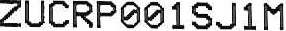 Dodatek číslo 2kupní smlouvy číslo 6736/2016/14466 (dále jen smlouva)Smluvní strany .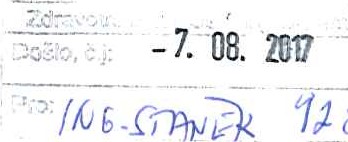 Kupující:(dále jen jako „kupující” na straně jedné)Prodávající: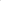 elektronická adresa pro příjem dílčích objednávek: partner@avenier.cz telefonní číslo pro příjem dílčích objednávek (v mimořádných případech): 540030105(dále jen jako „prodávající" na straně druhé)uzavírají prostřednictvím svých zástupců, kteří jsou dle svého prohlášení způsobilí k právním úkonům tento dodatek kupní smlouvy:I. Předmět dodatkuI. V souladu s ustanovením článku IV/4 smlouvy, návazně na poskytnutou zvýhodněnou nákupní cenu výrobcem, se prodávající zavazuje dodávat očkovací látku proti pásovému oparu - ZOSTAVAX SDR INJ PSULQF1+1XO,6, katalogové číslo A007360001 za zvýhodněnou cenu 1 750,00,- Kč včetně DPH za jednu dávku.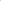 2. Platnost této ceny je omezena po dobu poskytnutí zvýhodnění dodávek výrobcem.3. Ostatní ujednání smlouvy se nemění.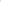 Stránka 1 z 2ZUUL — Dodávka očkovacích látek 2017II. Ustanovení společná a závěrečnáDodatek je sepsán ve 2 stejnopisech, z nichž každá strana obdrží jedno vyhotovení s platností originálu.Tento Dodatek nabývá účinnosti dnem podpisu oběma smluvními stranami.Smluvní strany prohlašují, že si tento Dodatek přečetly, seznámily se s jeho obsahem a souhlasí s ním. Na důkaz správnosti a úplnosti připojují smluvní strany své vlastnoruční podpisy. Svými podpisy rovněž vyjadřují, že Dodatek nebyl ujednán v tísni a ani za jinaknevýhodných podmínek.V Ústí nad Labem dne 21.7.2017Kupující:Ing. Pavel Bernáth ředitelÚsti OI Dič 	V Brně dne .	27 0 7 1 7Prodávající:639 OO amo99000899 0PharmDr. Vladimír Pechmann manažer procesů a kvalityStránka 2 z 2název:Zdravotní ústav se sídlem v Ustí nad Labemsídlo:Moskevská 15, 400 01 Ústí nad Labemjednající :ve věcech smluvníchIng. Pavel Bernáth, ředitelo rávněnjednat :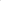 Ing. Josef Staněk, vedoucí oddělení MTZ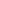 1 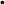 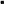 71009361DIČ:CZ7109361bankovní spojení:ČNB, pobočka Ústí nad Labemčíslo účtu:41936411/0710název:	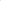 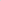 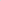 Avenier a.s.sídlo: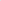 Bidláky 837/20, 639 OO Brnostatutární zástupce:předseda představenstva: Ing. PETR FOUKAL člen představenstva: Bc. FILIP NOSEK místopředseda představenstva: MUDr. JANA ŽINGOROVÁlč:26260654DIČ:CZ699000899bankovní spojení:Raiffeisenbank a.s.číslo účtu:5050012811/5500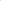 ÚSTAVnad LabemÚstí nad LóemCZ710G9361ZDRAVOTNÍ se sídlem v Moskevská 15, tč 71009361 